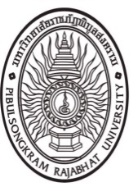 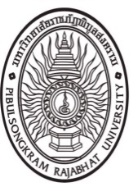 เรียน	บรรณาธิการวารสารอักษราพิบูล คณะมนุษยศาสตร์และสังคมศาสตร์ มหาวิทยาลัยราชภัฏพิบูลสงคราม	ข้าพเจ้า (ผู้เขียน) (ภาษาไทย) (นาย/นาง/นางสาว) ................................................................................................(ผู้เขียน) (ภาษาอังกฤษ) (Mr./Mrs./Miss).............................................................................................................................ส่งในนาม    อาจารย์/เจ้าหน้าที่      นักศึกษา      อื่นๆ ระบุ.............................................................................. สาขา...............................................................มหาวิทยาลัย...................................................................................................ที่อยู่ที่สามารถติดต่อได้เลขที่...............หมู่ที่..........ซอย....................ถนน............................ตำบล/แขวง...............................อำเภอ/เขต...............................จังหวัด.................................รหัสไปรษณีย์..........................โทรศัพท์....................................E-mail: ................................................................................................................................................................................. มีความประสงค์ขอส่ง   บทความวิจัย/วิทยานิพนธ์    บทความวิชาการ    บทความวิจารณ์หนังสือชื่อเรื่องภาษาไทย...................................................................................................................................................................ชื่อเรื่องภาษาอังกฤษ..............................................................................................................................................................	หมายเหตุบทความดังกล่าวต้องไม่เคยตีพิมพ์ในวารสารใดๆ มาก่อน โดยเจ้าของบทความมิได้คัดลอก หรือละเมิดลิขสิทธิ์ของผู้ใดกองบรรณาธิการวารสารเป็นเพียงหน่วยงานที่รับพิจารณาเพื่อลงตีพิมพ์เท่านั้น ไม่มีอำนาจหน้าที่ในการตรวจสอบแหล่งที่มาบทความเป็นความคิดเห็นของเจ้าของบทความ โดยกองบรรณาธิการไม่จำเป็นต้องเห็นด้วยเสมอไป และเจ้าของบทความยินดีใบทความ ได้รับการตรวจสอบความถูกต้องทางวิชาการโดยผู้ทรงคุณวุฒิ Peer review ที่กองบรรณาธิการพิจารณาแล้ว เห็นควรอ่านพิจารณาบทความนั้นๆเจ้าของบทความยินดีปรับแก้ไขบทความตามที่ผู้ทรงคุณวุฒิ Peer review ให้คำแนะนำหากเกิดการละเมิดลิขสิทธิ์ ไม่ว่าวิธีใด หรือการฟ้องร้องไม่ว่ากรณีใดๆ ที่อาจเกิดขึ้นได้ กองบรรณาธิการวารสารไม่มีส่วนเกี่ยวข้องทั้งสิ้น ให้เป็นสิทธิ์ของเจ้าของบทความที่จะดำเนินการข้าพเจ้าขอรับรองว่าบทความนี้เป็นผลงานตามที่ได้ระบุชื่อในบทความจริง และไม่เคยลงเผยแพร่ที่ไหนมาก่อนตีพิมพ์เผยแพร่             ลงวารสารอักษราพิบูล คณะมนุษยศาสตร์และสังคมศาสตร์ มหาวิทยาลัยราชภัฏพิบูลสงคราม ทั้งนี้ ข้าพเจ้าได้อ่านและทำความเข้าใจข้อความเรียบร้อยแล้ว ซึ่งข้าพเจ้ายินดีและยอมรับทุกประการจึงเรียนมาเพื่อโปรดพิจารณาลงนาม.........................................................................ผู้เขียน(............................................................................................)วันที่.......................................................................................